Use the picture or hint in each box to help you figure out who the important person/explorer is.  Then, bullet reasons to why their voyage is significant to history and the country they sailed for. How did exploration change the world? 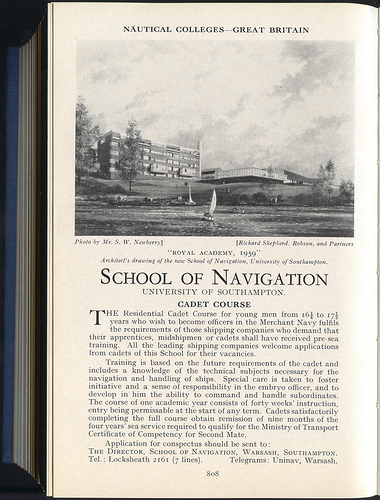 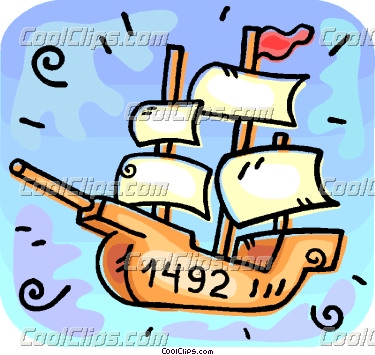 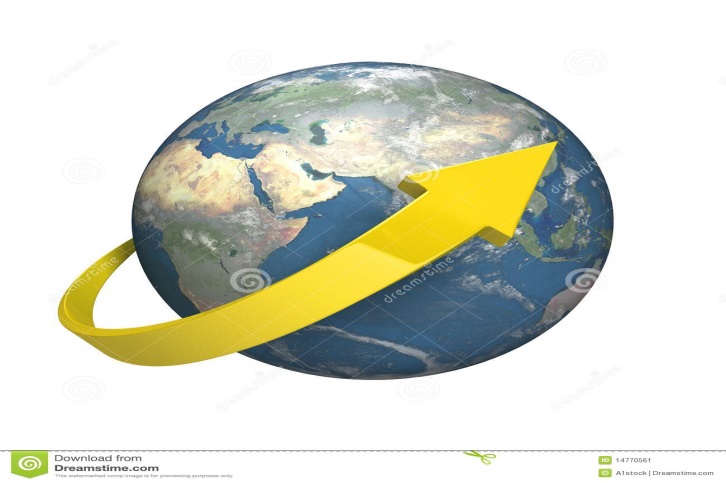 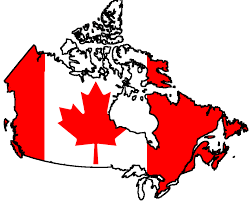 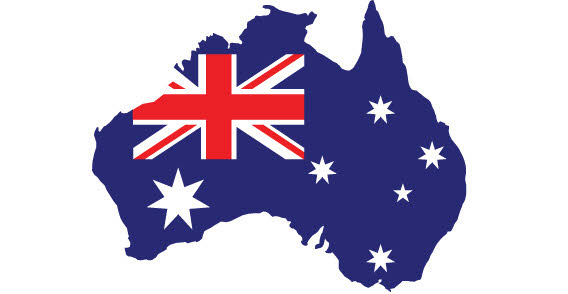 